  Сегодня  в нашем лагере с дневным пребыванием «Берёзка» с целью  популяризации здорового образа жизни среди детей  прошел День Мудреца.   Утро дня для ребят  началось с зарядки, в которую включён комплекс упражнений для осанки. Минутка здоровья, которую провели воспитатели,  называлась «Солнечный ожог. Первая помощь при ожоге».   После вкусного завтрака  все собрались на развлекательную отрядную игру "Великолепная семерка", где каждый отряд получил для себя много интересного.    Также преподаватели   организовали для отрядов  спортивные игры. Соревнуясь в «Веселых стартах», воспитанники лагеря показали,  что они самые сильные, быстрые и ловкие. Интересные  эстафеты  на ловкость, быстроту, умение  выполнять сложные упражнения на координацию выявили победителей. Поздравляем второй отряд с заслуженной победой!  В отрядах прошел конкурс рисунков «Лето нашей мечты». Вот так интересно и насыщенно остался позади еще один лагерный день!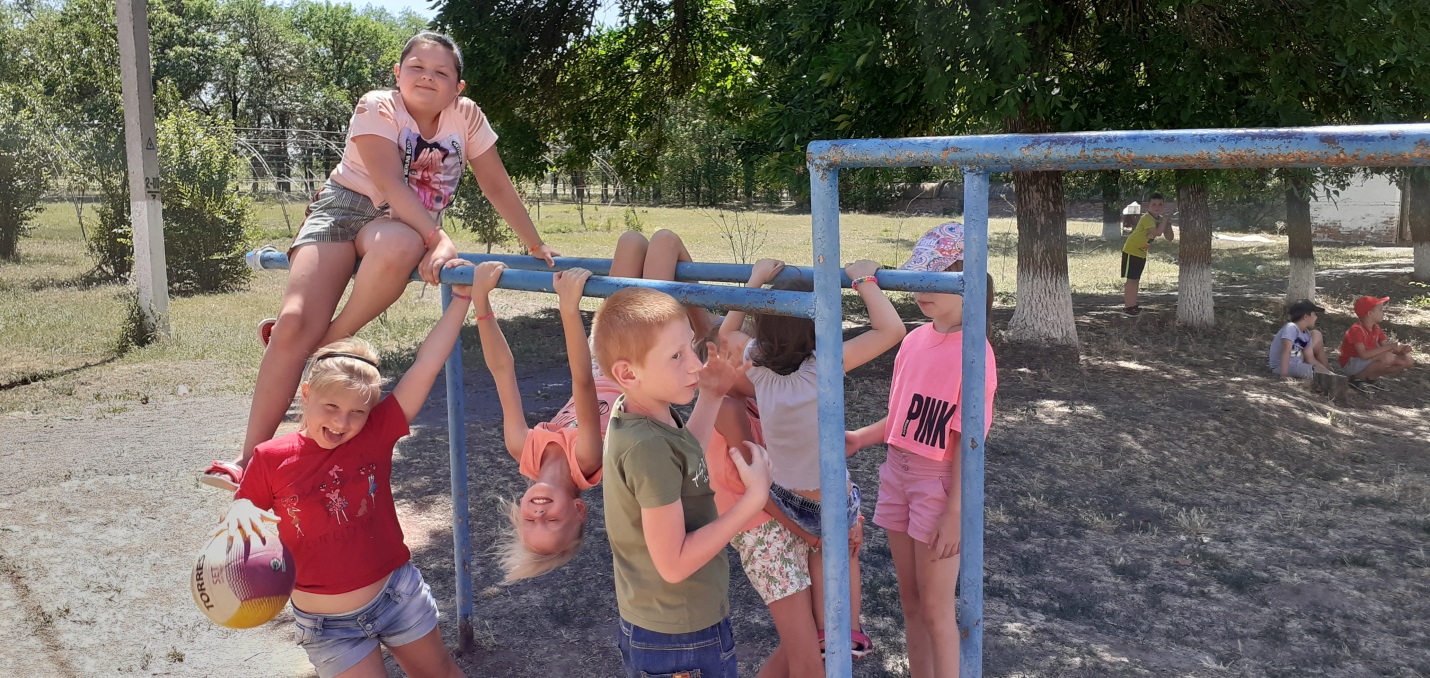 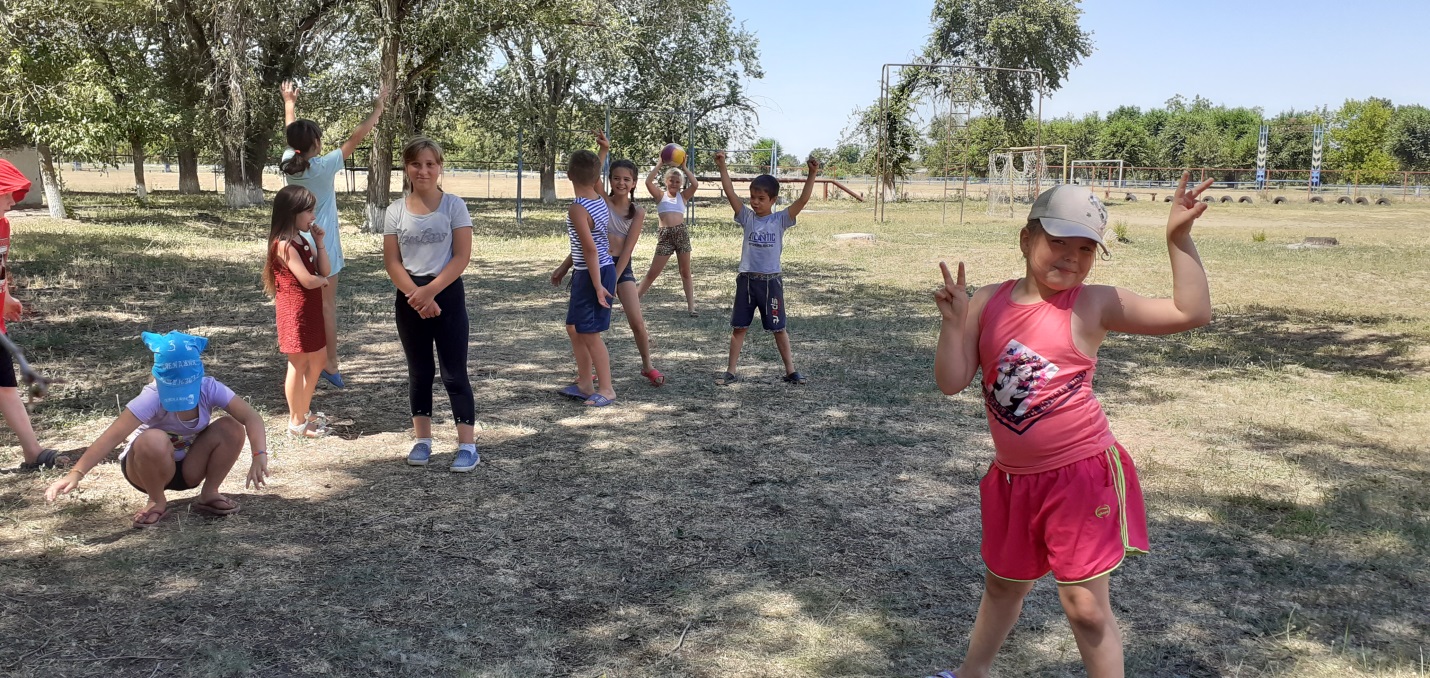 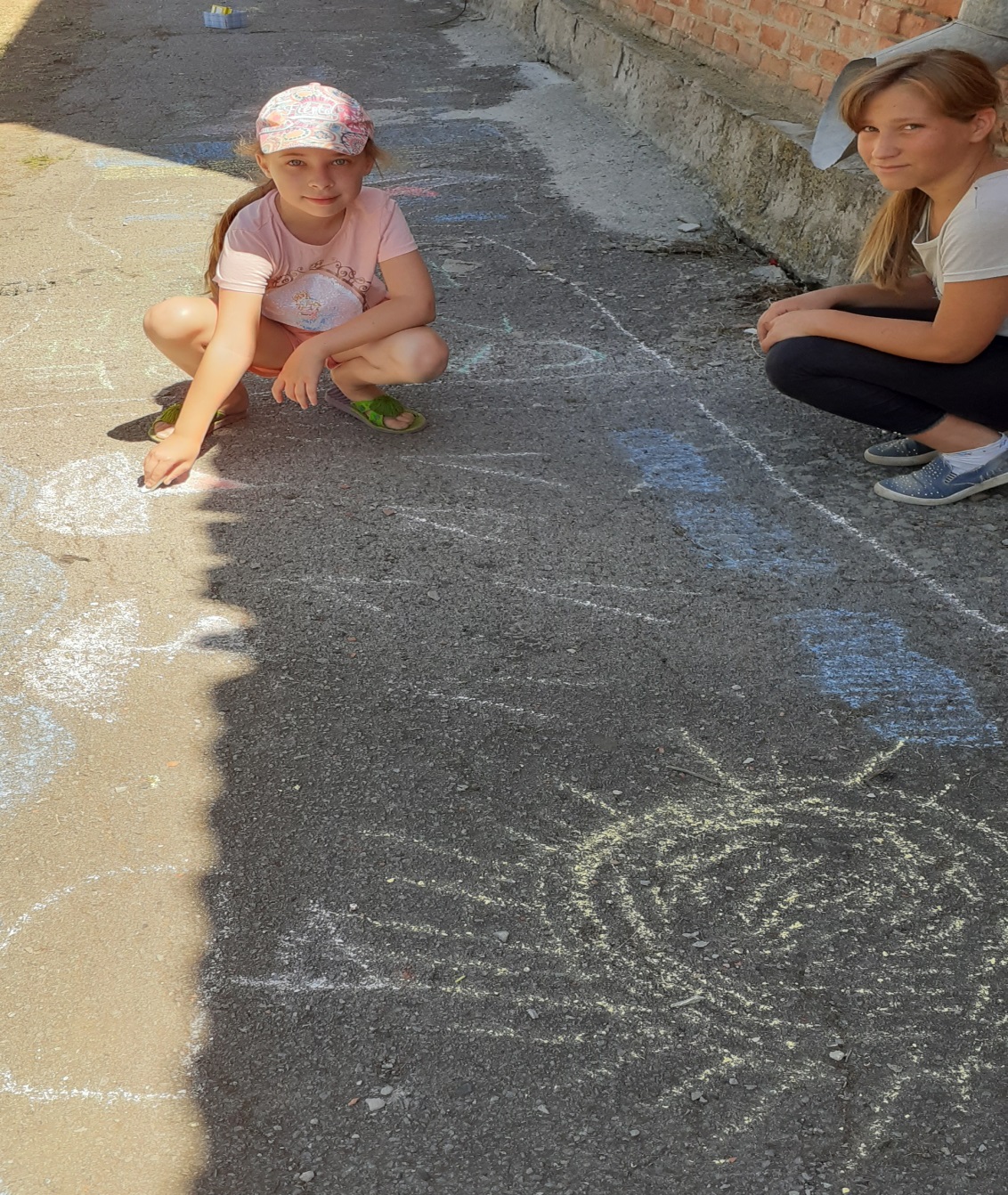 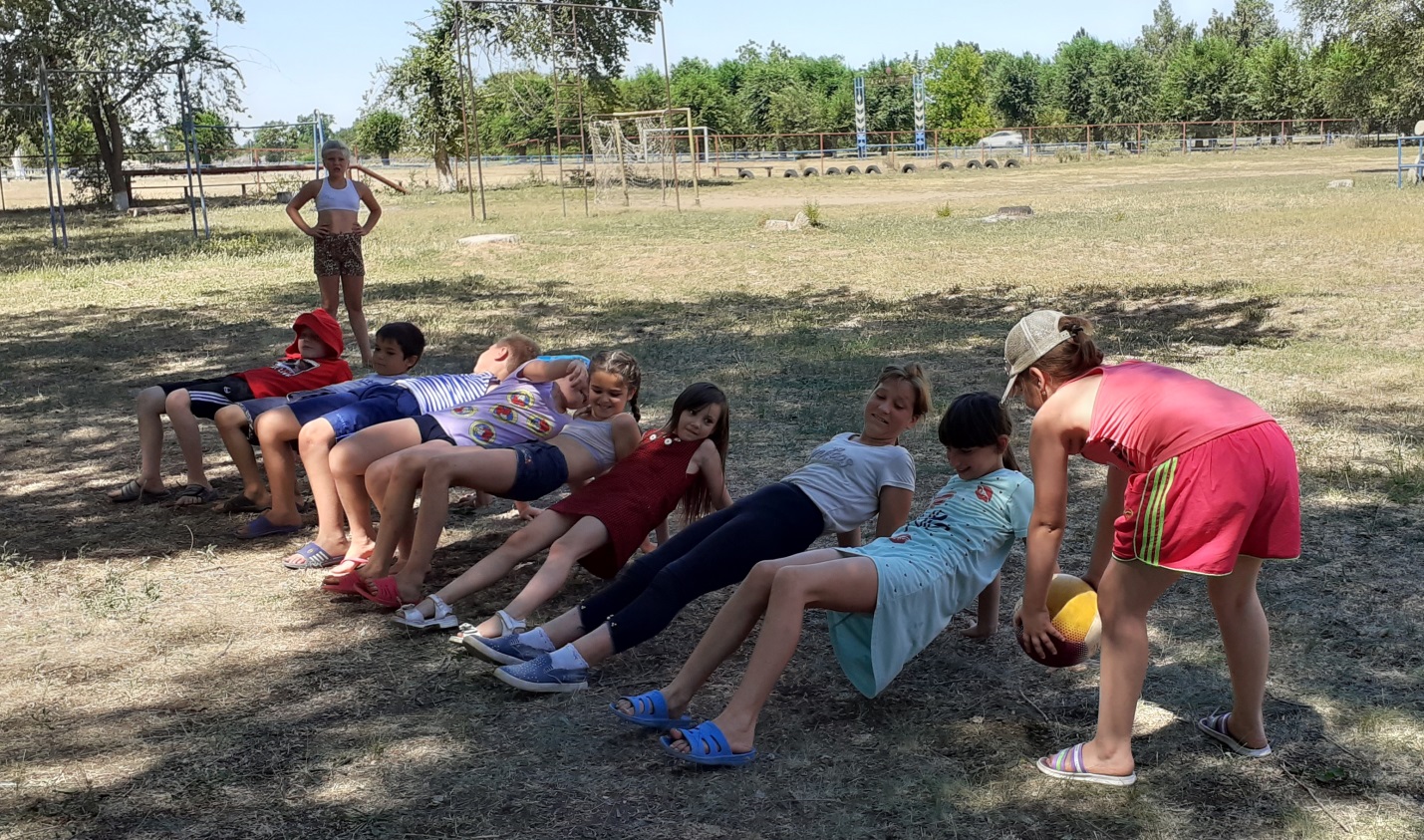 